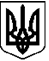 Комунальний заклад «Навчально-виховне об’єднання(середня школа І-ІІІ ступенів – дошкільний навчальний заклад – позашкільний навчальний заклад) м.Покров  Дніпропетровської області»Н А К А З06.01.2021                                                  м.Покров 	                                             № Про організацію освітнього процесу з використанням технологій дистанційного навчання в навчальному закладі у період з 11.01.2021 по 24.01.2021 року     З метою запобігання поширенню на території Покровської міської територіальної громади коронавірусу COVID-19 та з урахуванням рішення Державної комісії з питань техногенно-екологічної безпеки та надзвичайних ситуацій від 10 березня 2020 р., на виконання постанови Кабінету Міністрів України від 11.03.2020 р. №211 «Про запобігання поширенню на території України коронавірусу COVID-19», враховуючи листи Міністерства освіти і науки України від 11.03.2020 №1/9-154, від 16.04.2020  №1/9-213, від 15.12.2020 №1/9-692, лист департаменту освіти і науки облдержадміністрації від 06.01.2021 р. №84/0/211-21 «Щодо дотримання вимог з охорони праці», рішення Дніпропетровської регіональної комісії з питань ТЕБ і НС від 15.12.2020р. (протокол №58),  рішення міської комісії  з питань ТЕБ і НС м.Покров  від 06.01.2021 р. (протокол № 01), на виконання наказу управління освіти виконавчого комітету Покровської міської ради від 06.01.2019 № 03 «Про організацію освітнього процесу з використанням технологій дистанційного навчання»НАКАЗУЮ:1. Організувати освітній процес з використанням технологій дистанційного навчання з 11.01.2021 р. по 24.01.2021 р. (включно) у закладі освіти.2. Призупинити проведення змагань у позашкільному відділенні закладу серед учнівської молоді на встановлений період.3. Заступникам директора Мірошніченко Т.В., Непомнєщій О.Г., Стешенко Н.М., Бруско С.М., методисту Кожановій К.О.:3.1. Провести з персоналом профілактичні роботи щодо недопущення зараження та розповсюдження коронавірусу COVID-19, бесіди з профілактики усіх видів травматизму, техніки безпеки та безпеки життєдіяльності за допомогою засобів електронного зв’язку.3.2. Обмежити відвідування приміщень ЗЗСО  сторонніми особами.3.3. Заборонити відвідування здобувачами освіти шкільного та позашкільного відділення на встановлений період.3.4. Максимально обмежити наради, засідання тощо, за необхідності проводити їх в онлайн - режимі.3.5. Проводити щоденний температурний скринінг персоналу, не допускати до роботи працівників з підвищеною температурою та ознаками гострих респіраторних захворювань.3.6. Здійснювати режим регулярного провітрювання службових приміщень, проведення дезінфекційних заходів.3.7. Тримати на контролі освітній процес з використанням технологій дистанційного навчання та недопущення перевантаження учнів.4. Педагогічному колективу:4.1.Провести зі здобувачами освіти, батьками профілактичну роботу щодо недопущення зараження та розповсюдження коронавірусу COVID-19, бесіди з профілактики усіх видів травматизму, техніки безпеки та безпеки життєдіяльності за допомогою засобів електронного зв’язку.4.2. Організувати освітній процес з використанням технологій дистанційного навчанняз 11.01.2021 по 24.11.20214.3. Проводити планування кількості та обсягу завдань, з урахуванням принципу  здоров'язбереження, запобігаючи емоційному, ментальному та фізичному перевантаженню учнів.4.4. Провести бесіди з учнівською та батьківською громадськістю щодо недопущення перебування дітей у громадських місцях.5. Розмістити  даний  наказ  на сайті  закладу.                                                                             Понікарчик О.М., секретар6. Контроль за виконанням даного наказу залишаю за собою.Директор КЗ «НВО»                                                     Л.С.Мякотіна     З наказом ознайомлені:Т.В.МірошніченкоО.Г.НепомнєщаН.М.СтешенкоЛ.І.ІгнатенкоО.Л.ЛопатінаІ.А.ГоловкоО.І.ЧекунН.В.КузьмінаА.М.ЗахароваГ.М.БурмакЮ.І.ЩербачукО.М.КлоковаА.М.КоткоЛ.А.БалихінаЮ.В.ГрадусоваВ.Ю.ГалетаГ.Є.ЩербаковаІ.В.ПонікарчикА.А.ТерещенкоО.В.ЗаболотнаГ.Л.МихайленкоН.Ю.СкрябінаІ.Д.ДяковськаО.В.БойкоС.М.БойкоО.В.ШевченкоО.І.МатюшенкоН.Е.ІвановаС.М.БрускоЛ.Ю.ЧеревченкоН.І.ДрузьЛ.І.ОхотаТ.О.ПерепелкаВ.П.КиваТ.О.КирпаВ.В.БєляєвГ.Ю.КостюкН.Л.АртисюкА.Є.БєлашоваО.М.ПонікарчикС.М.БрускоК.О.Кожанова